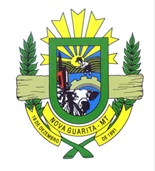 ESTADO DE MATO GROSSOCÂMARA MUNICIPAL DE VEREADORESNOVA GUARITA – MTGabinete do Presidente6ª SESSÃO EXTRAORDINÁRIADia 18 de abril de 2022— 19h00min —— ORDEM DO DIA —          1. Proposta de Emenda à Lei Orgânica Municipal nº. 001/2022.ASSUNTO: EMENTA: “ALTERAR A REDAÇÃO DOS INCISOS XV E XVI DO ART.29 DA LEI ORGÂNICA DO MUNICÍPIO E DÁ OUTRAS PROVIDÊNCIAS ”.Autoria: Prefeitura Municipal.             2. Projeto de Resolução nº. 002/2022.ASSUNTO: EMENTA: “DISPÕE SOBRE A ALTERAÇÃO DE DISPOSITIVO DA RESOLUÇÃO Nº 006/2019 QUE DISPÕE SOBRE REGIMENTO INTERNO DA CÂMARA MUNICIPAL DE VEREADORES DE NOVA GUARITA E DÁ OUTRAS PROVIDÊNCIAS”.Autoria: Câmara Municipal.           3. Projeto de Lei nº. 003/2022.ASSUNTO: EMENTA: “DISPÕE SOBRE O PLANO DE CARGOS, CARREIRA E VENCIMENTO DOS SERVIDORES PÚBLICOS DA CÂMARA MUNICIPAL DE NOVA GUARITA - MT E DÁ OUTRAS PROVIDÊNCIAS”.Autoria: Câmara Municipal.             4. Proposta de Lei Complementar nº. 086/2022.ASSUNTO: EMENTA: “DISPÕE SOBRE A ALTERAÇÃO DA LEI COMPLEMENTAR nº 044/2018, ATUALIZAÇÕES POSTERIORES ”.Autoria: Prefeitura Municipal.   5 - Indicação nº. 035/2022.ASSUNTO: “Solicito a Mesa ouvindo o soberano Plenário, pela presente INDICAÇÃO, rogam as providências necessárias no sentido da Prefeitura Municipal, destinar recurso para a compra de uma patrulha mecanizada”Autoria: Heitor Balestrin, Maria Isabel C.G, Geane Fátima G.B, Marta Teresinha Pit, Cezar Alves F. Divino Pereira Gomes.                                                                     HEITOR BALESTRINPresidente                                                                                                                                                          Nova Guarita- MT, 14 de abril de 2022.Avenida dos Migrantes, Travessa Moacir Kramer S/nº – Centro – CEP 78508-000 – Nova Guarita - MT – Fone: (66) 3574-1166.Email: legislativo@novaguarita.mt.leg.br site: www.novaguarita.mt.leg.b